Bio of Dr. Margaret Bernard for E-Agriculture Solutions Forum, Thailand, August 2016Dr. Margaret Bernard Dr. Margaret Bernard is a Senior Lecturer in Computer Science at the Department of Computing & Information Technology, The University of the West Indies (UWI) and the Deputy Dean of the Faculty of Science and Technology, UWI with responsibility for Graduate Studies, Research and Innovation.  Dr. Bernard has over 25 years’ experience in Computer Science education. She has supervised several PhD and MPhil students in Computer Science and has over 25 refereed publications in Journals and Conference Proceedings. Her area of research specialization is Database systems and Data Mining, as well as eLearning. Dr. Bernard is the Lead on the AgriNeTT e-Agriculture project.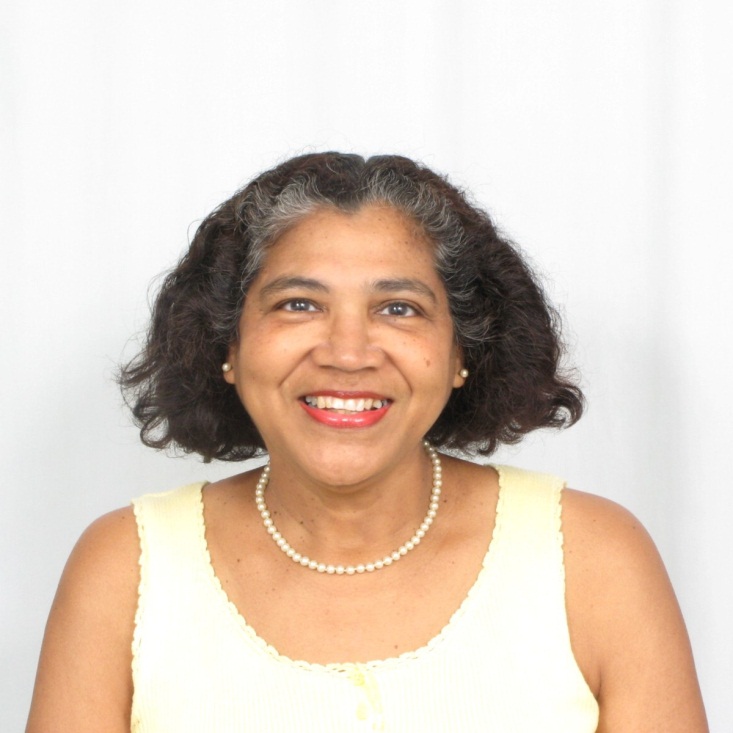 